Выучите вместе с детьми:       Второй ваш дом 
Детки в садике живут,
Здесь играют и поют,
Здесь друзей себе находят,
На прогулку с ними ходят.
Вместе спорят и мечтают,
Незаметно подрастают.
Детский сад — второй ваш дом,
Как тепло, уютно в нем!
Вы его любите, дети,
Самый добрый дом на свете!                                    Г. Шалаева  Уважаемые родители!Начался новый учебный год, просим вас принести спортивную форму на зарядку, а так же рабочие тетради для занятий. МУНИЦИПАЛЬНОЕ БЮДЖЕТНОЕ  ДОШКОЛЬНОЕ ОБРАЗОВАТЕЛЬНОЕ                       УЧЕРЕЖДЕНИЕ«Детский сад общеразвивающего вида № 27»                ПАМЯТКА ДЛЯ РОДИТЕЛЕЙ              по образовательной теме недели«Мой дом, мой город, моя страна, моя планета»              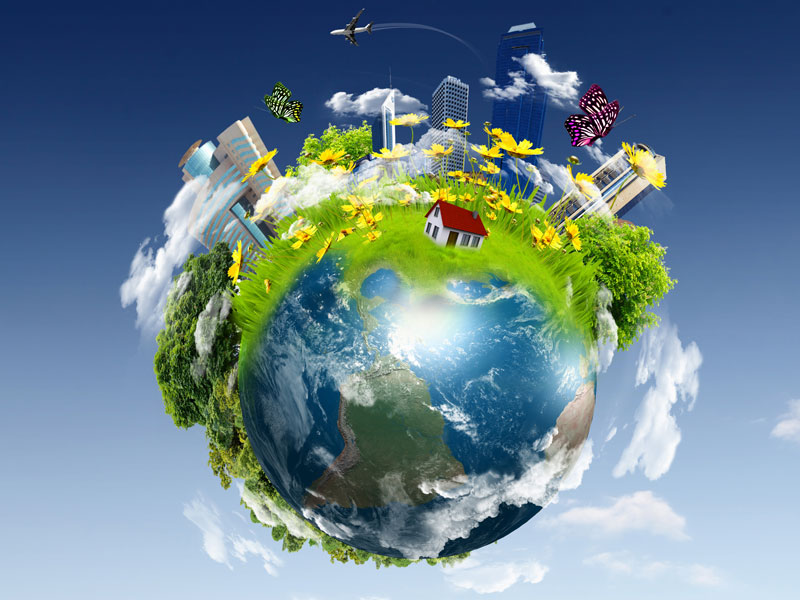 Составила: Белоусова А.А.воспитатель группы №44-5 лет           сентябрьУважаемые родители, мы        предлагаем  Вам игровые  заданияпо теме недели«Мой дом, мой город, моя страна, моя планета»,которые вы можете выполнитьс детьми дома.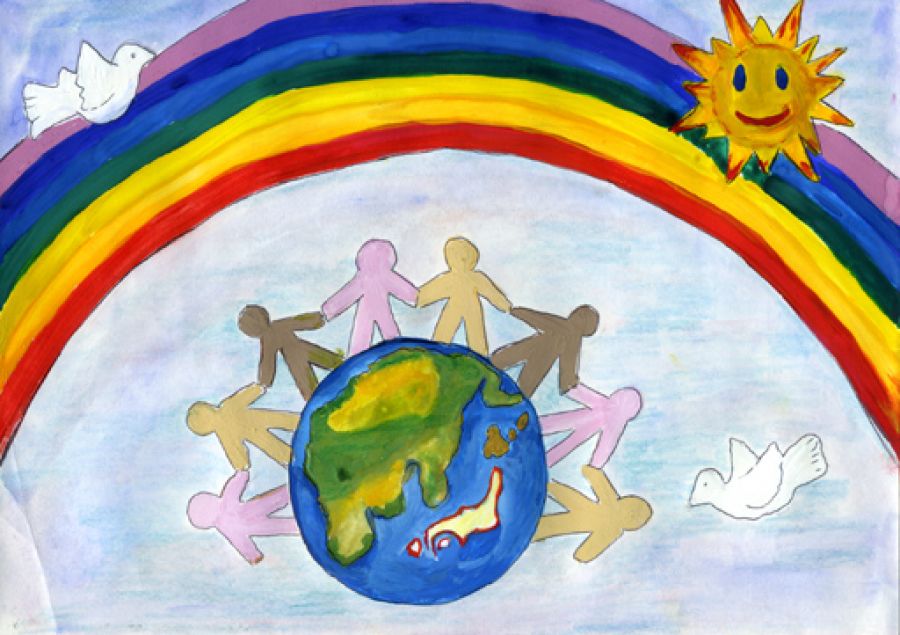   Чем можно заняться с ребенком дома:- обговорить с ребенком схему безопасной дороги в детский сад;- объяснять правила безопасного поведения дома, в детском саду, на улицах города; 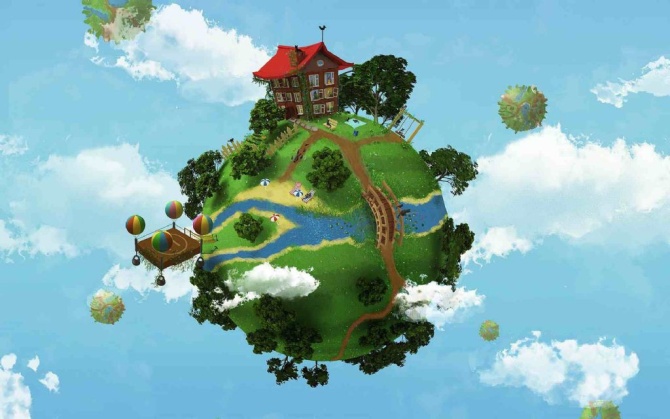 - демонстрировать ребенку пример бережного отношения к природе, учить соблюдать чистоту в городе;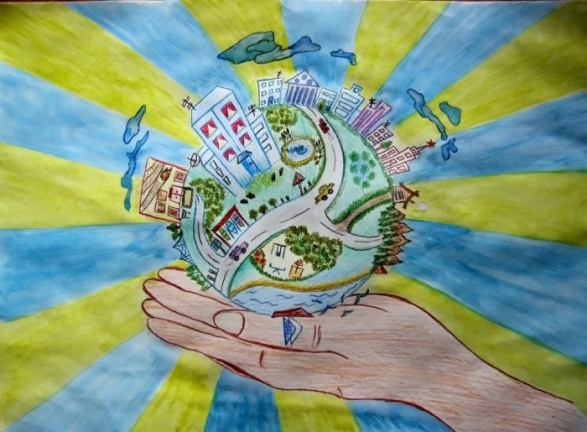 - посетить места отдыха (театр, зоопарк, парк, кинотеатр), обращая внимание на архитектуру зданий;- изготовить альбом (газету) «Мой родной город»;- участвовать в конкурсе семейного рисунка «Мой город»;- рассказать о своей профессии;- понаблюдать с детьми за строительством нового здания (из какого материала строят, сколько этажей уже построено, для чего или для кого будет предназначено здание).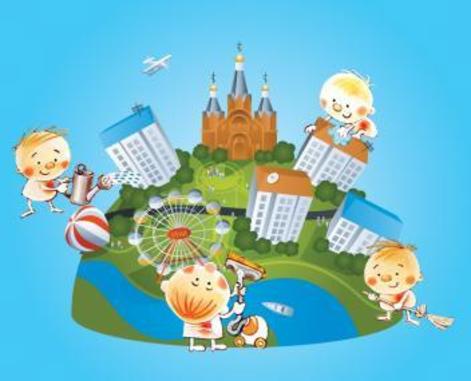 